Music Curriculum PlanYear GroupAutumnSpringSummerNurseryNursery Rhymes Performance: Christmas Nativity. Mother’s Day Performance. Playing instruments. Father’s Day Performance. Recording music. ReceptionPerformance: Christmas NativityCharanga – Me, Me Stories. Mother’s Day Performance. Charanga – Everyone! Our World.Father’s Day Performance. Charanga – Big Bear Funk. Reflect, Rewind and Replay. Year 1Charanga- Hey YouPerformance: Christmas NativityIn the GrooveRound and RoundYour imaginationReflect, Rewind and ReplayYear 2Hands, Feet and HeartChristmas Production.I wanna play in a band.Zootime.Friendship SongReflect, Rewind, ReplayYear3Let Your Spirit FlyPerformance  - Advent AssemblyGlockenspiel  Stage 1Three Little BirdsThe Dragon SongBringing Us TogetherYear 4Combine and improvise organised patternsAdvent AssemblyCombine and perform layers of sound.Perform in tune.Year 5Livin’ On a PrayerClassroom Jazz 1Young Voices (Singing)Halle OrchestraFresh Prince of Bel-AirDancing in the StreetYear 6HappyClassroom Jazz 2Young Voices (singing)Halle OrchestraYou’ve got a FriendMusic and Identity.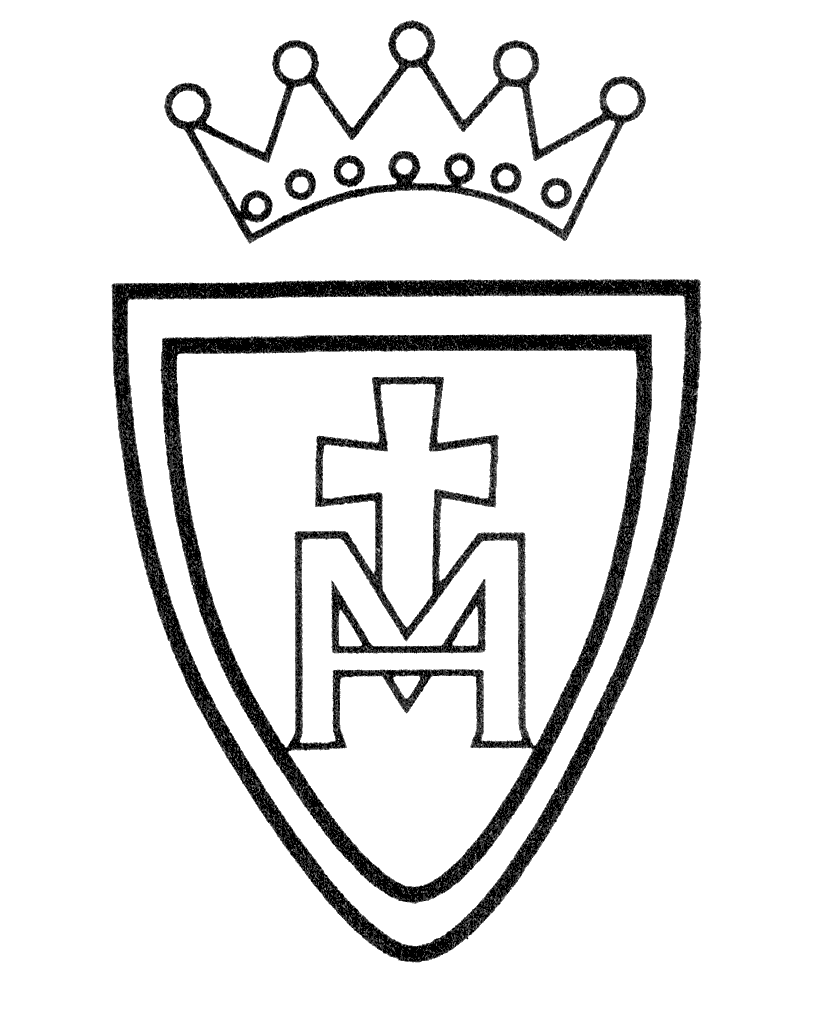 